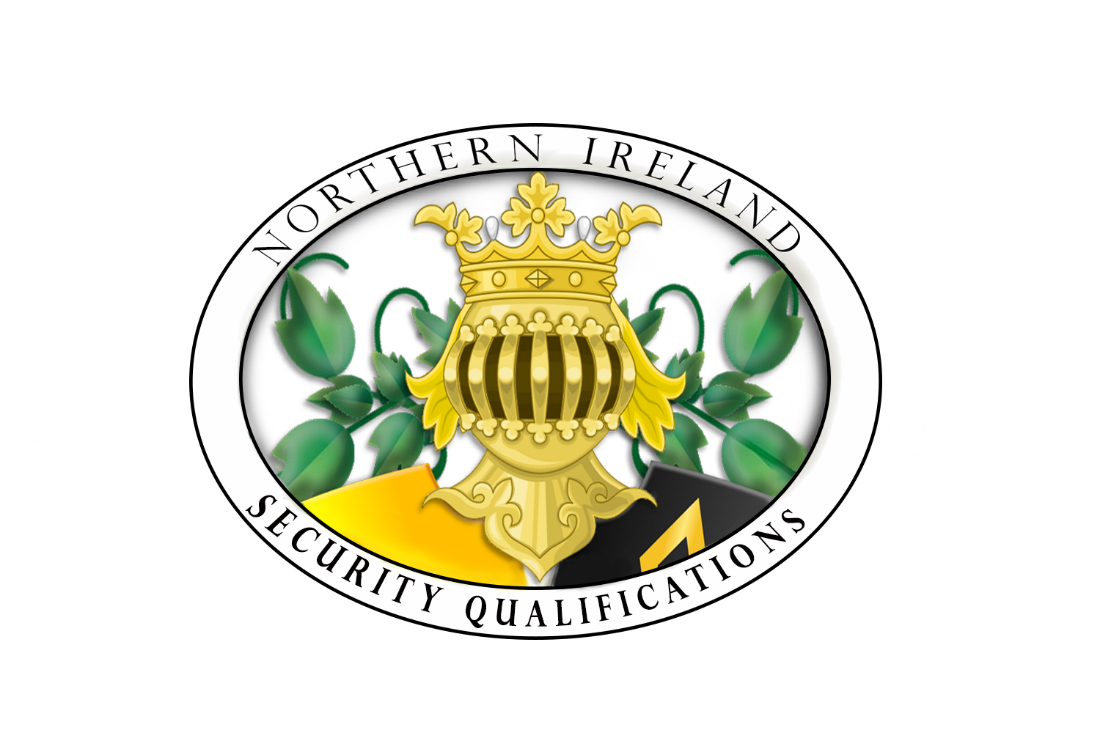 NISQ D18 Sanctions PolicyContents 1 Purpose 2 Definitions 3 Roles and Responsibilities 4 Application of Sanctions 5 Tariff of Sanctions 6 Informing CCEA Regulations and other Awarding Organisations7 Appeals 8 Review of the Policy 9 Location of the Policy1 Purpose For this document NISQ represents the NISQ the Awarding OrganisationThis policy sets out NISQ approach as a regulated awarding organisation to imposing penalties and sanctions.   It sets out the range of sanctions that NISQ may apply to NISQ Approved Centres, Centre staff and learners that are suspected or have been proven to have not adhered to NISQ Approved Centre criteria. 2 Definitions Transgression is an act that goes against a policy, regulation, rule, or code of conduct. Penalties are a consequence or disadvantage attached to an action or condition.  Sanctions are actions typically taken to influence conduct.   If the assessments of a qualification or the associated quality assurance procedures are compromised and a breach of an agreement, policy or regulation has occurred, NISQ will apply sanctions.   The primary aims of applying sanctions are to:  Protect and minimise the risk to the integrity of NISQ Regulated Qualifications and/or the quality assurance process. Protect all aspects of NISQ awarding of results and certificates.  Allow NISQ to investigate suspected maladministration/malpractice while maintaining the integrity of the NISQ Regulated Qualification(s) involved.Protect the interest of Learners.Protect public confidence in the NISQ Regulated qualifications.  This Sanctions Policy has been written to support NISQ D5 Malpractice Policy, Maladministration Policy and NISQ D16 Participation and Learner Behaviour Policy. Please refer directly to the respective policy for information regarding the procedures relating to cases of behaviour, malpractice, maladministration. 3 Roles and Responsibilities Approved Centre Qualification Coordinator: Ensure staff and learners understand the consequences of transgression. Implement assessment activity and quality assurance activities that comply with NISQ requirements. Carry out corrective actions imposed by NISQ to maintain compliance with NISQ Conditions for Approval criteria.Implement Sanctions recommended by the NISQ Approval Panel (based on evidence seen and recorded by the NISQ External Centre Verifier NISQ 10v)NISQ Approval Panel Consider recommended sanctions. The NISQ Approval Panel will Confirm in writing applied sanctions to the centre. The NISQ External Centre VerifierWill Ensure the policy is implemented fairly and consistently across NISQ approved centres. Monitor progress of NISQ approved centres where sanctions have been imposed. Report to the NISQ Approval Panel either to;Reduce or escalate sanctions, as necessary, based on risk. 4 Application of Sanctions All NISQ Approved Centres are required, as a condition of centre approval, to sign an enforceable centre agreement between themselves and NISQ prior to delivering its Regulated Qualifications, and to comply with the agreement at all times.   Compliance is monitored regularly by the NISQ External Centre Verifier, through their centre monitoring/visitation activities. Where an NISQ Approved Centre fails to meet the NISQ Conditions of Approval, NISQ may apply a sanction to that Approved Centre to mitigate any risk. Sanctions are generally applied by NISQ upon the recommendation of the NISQ Approval Panel to the NISQ Governing Body,NISQ Approved Centres are informed in writing by NISQ that a sanction is being applied.  The NISQ Approved Centre must implement corrective actions to remove the risk identified within the timescales specified by NISQ.  Progress will be monitored. The NISQ Approved Centre will be made fully aware of the likely outcomes should the corrective actions not be satisfactorily addressed within the required timescales. Sanctions will be reduced or lifted when the corrective action has been completed and the NISQ is satisfied that the level of risk is reduced.    Should the corrective action(s) not be completed satisfactorily, NISQ reserves the right to escalate the level of sanction according to the level of risk identified.  This could result in the withdrawal of the NISQ Centre Approval, meaning the centre would no longer be able to offer NISQ Regulated qualifications through NISQ. 5 Tariff of Sanctions Sanctions and Penalties applied against NISQ Approved Centre The table below shows the level of centre sanctions relative to the level of transgression:   Sanctions and Penalties applied against NISQ Approved Centre Staff and Learners  NISQ reserves the right to impose sanctions upon individual NISQ Approved Centre Staff and/or individual learners.   Centre Staff:  refers to any individual working for or on behalf of the NISQ Approved Centre, either as an employee or in any capacity such as (but not limited to) a contractor, consultant, teacher, subject matter expert, trainer, assessor, Qualification Coordinator, Internal Moderator, Role Players.Any sanction imposed on any individual will apply to all NISQ Approved Centres in which the individual is working.  NISQ will share information about the sanction imposed on the individual with all NISQ Approved Centres for which the individual is listed or approved to work. Learners:  any sanction imposed on any learner will apply to all NISQ Approved Centres in which the learner is registered, e.g. if a learner is disqualified from a unit, they will not be allowed to be registered for that unit in any NISQ Approved Centre.  Such sanctions may include (the list is not exhaustive and is intended for guidance only): Centre Staff NISQ Will Issue Sanctions from time to time, following investigation, the least sanction will always be considered enforced first, the following are examples and do not represent every possible sanction;Other Discretionary Sanctions There may be other general circumstances where NISQ reserves the right to impose discretionary sanctions upon a NISQ Approved Centre: 6 Follow up Action Imposed sanctions will remain in place until such time that either:  the matter has been resolved to NISQ satisfaction.investigation into the issue(s) is complete and NISQ is assured there is no longer a threat to the integrity of its awarding functions.an appeal has been successfully upheld.  Please note that we may agree to reduce the sanction applied as a result of the above, but NISQ equally reserves the right to maintain a sanction (or escalate the sanction level based on further information identified) to protect the integrity of its awarding functions, based on risk and adverse effect. 7 Informing CCEA Regulations and other Awarding Organisations/Stakeholders: If a reported incident has the potential to lead to an Adverse Effect, NISQ will promptly notify CCEA Regulations and keep them fully informed. As a regulated awarding organisation, NISQ is required to share certain information relating to the imposition of sanctions with other Awarding Organisations and CCEA Regulations who may be affected.  This may impact upon a NISQ Approved Centre’s ability to deliver Regulated Qualifications with other Awarding Organisations. In cases where NISQ is informed of sanctions imposed by CCEA Regulations and/or another Awarding Organisation or stakeholder upon NISQ Approved Centres or Proposed Centres it is also working with, NISQ will take appropriate action.  We will check the NISQ Approved C or Proposed Centre’s current activity, its quality assurance performance to date, undertake a risk assessment (based on the information provided), and where necessary and appropriate, make arrangements to increase NISQ monitoring of the NISQ Approved Centre or Proposed Centre to ensure that the award of NISQ Regulated Qualifications is sound and safeguarded. 7    Appeals You have the right to appeal against sanctions imposed by NISQ.  Appeals must be in writing stating the grounds on which your appeal is based.  Please refer to NISQ Appeals Policy NISQ D6 available from www.nisq.uk Appeals should be made within 21 working days of being notified of the sanction(s).8 Review of the Policy This policy will be reviewed by NISQ on a regular basis as part of NISQ Challenge, Review and Advisory Committee Division and Departmental evaluation arrangements and revised as necessary in response to lessons learnt, customer feedback, changes in legislation and guidance from CCEA Regulations. Our review of the policy will ensure that NISQ procedures continue to be consistent with the regulatory criteria and are applied appropriately and equitably. Policies and formal amendments to policies are approved at the next meeting of the NISQ Governing Body on the recommendations of the NISQ Approval Panel or the Challenge, Review and Advisory Committee. If you have any queries about the content of the policy or you wish to give feed-back then please email NISQ at www.nisq/uk 9 Location of the Policy  You can download copies of the policy from our website: www.nisq.uk under Policies.Level of sanctionRationaleExamples of quality assurance issues1. Action plan – On NISQ 10R Assessment Review CCEA Regulations informed of SanctionAction required to comply with NISQ Approved Centre Approval agreement and/or standards issues identified through the NISQ External Centre Verifiers Report NISQ 10vThese refer to all “Not Accepted” report returns by the NISQ External center verifier on NISQ 10v under NISQ GL 51.1 NISQ aims, policies and assessment criteria, and responsibilities not implemented correctly 1. Action plan – On NISQ 10R Assessment Review CCEA Regulations informed of SanctionAction required to comply with NISQ Approved Centre Approval agreement and/or standards issues identified through the NISQ External Centre Verifiers Report NISQ 10vThese refer to all “Not Accepted” report returns by the NISQ External center verifier on NISQ 10v under NISQ GL 51.2 Internal moderation procedures, activities or tutorials are not well planned and/or clearly documented within the NISQ 241. Action plan – On NISQ 10R Assessment Review CCEA Regulations informed of SanctionAction required to comply with NISQ Approved Centre Approval agreement and/or standards issues identified through the NISQ External Centre Verifiers Report NISQ 10vThese refer to all “Not Accepted” report returns by the NISQ External center verifier on NISQ 10v under NISQ GL 51.3 Communication with the NISQ Approved Centre, its Staff and NISQ is not effective1. Action plan – On NISQ 10R Assessment Review CCEA Regulations informed of SanctionAction required to comply with NISQ Approved Centre Approval agreement and/or standards issues identified through the NISQ External Centre Verifiers Report NISQ 10vThese refer to all “Not Accepted” report returns by the NISQ External center verifier on NISQ 10v under NISQ GL 51.4 The Ratio of available teachers/assessors is inadequate1. Action plan – On NISQ 10R Assessment Review CCEA Regulations informed of SanctionAction required to comply with NISQ Approved Centre Approval agreement and/or standards issues identified through the NISQ External Centre Verifiers Report NISQ 10vThese refer to all “Not Accepted” report returns by the NISQ External center verifier on NISQ 10v under NISQ GL 51.5 Personal Development provided for assessors and/or internal moderators is inadequate or not provided at all by the NISQ Approved Centre1. Action plan – On NISQ 10R Assessment Review CCEA Regulations informed of SanctionAction required to comply with NISQ Approved Centre Approval agreement and/or standards issues identified through the NISQ External Centre Verifiers Report NISQ 10vThese refer to all “Not Accepted” report returns by the NISQ External center verifier on NISQ 10v under NISQ GL 51.6 Learners are not made aware of their rights – for example not having complaints and / or appeals procedure(s) brought to their attention1. Action plan – On NISQ 10R Assessment Review CCEA Regulations informed of SanctionAction required to comply with NISQ Approved Centre Approval agreement and/or standards issues identified through the NISQ External Centre Verifiers Report NISQ 10vThese refer to all “Not Accepted” report returns by the NISQ External center verifier on NISQ 10v under NISQ GL 51.7 Assessment planning with learners is inadequate1. Action plan – On NISQ 10R Assessment Review CCEA Regulations informed of SanctionAction required to comply with NISQ Approved Centre Approval agreement and/or standards issues identified through the NISQ External Centre Verifiers Report NISQ 10vThese refer to all “Not Accepted” report returns by the NISQ External center verifier on NISQ 10v under NISQ GL 51.8 Direct Claims Status suspended (DCS)1. Action plan – On NISQ 10R Assessment Review CCEA Regulations informed of SanctionAction required to comply with NISQ Approved Centre Approval agreement and/or standards issues identified through the NISQ External Centre Verifiers Report NISQ 10vThese refer to all “Not Accepted” report returns by the NISQ External center verifier on NISQ 10v under NISQ GL 51.8 Complaints and/or appeals are not correctly dealt with and or clear records are not maintained1. Action plan – On NISQ 10R Assessment Review CCEA Regulations informed of SanctionAction required to comply with NISQ Approved Centre Approval agreement and/or standards issues identified through the NISQ External Centre Verifiers Report NISQ 10vThese refer to all “Not Accepted” report returns by the NISQ External center verifier on NISQ 10v under NISQ GL 51.9 The range of assessment methods are not implemented correctly 1. Action plan – On NISQ 10R Assessment Review CCEA Regulations informed of SanctionAction required to comply with NISQ Approved Centre Approval agreement and/or standards issues identified through the NISQ External Centre Verifiers Report NISQ 10vThese refer to all “Not Accepted” report returns by the NISQ External center verifier on NISQ 10v under NISQ GL 51.10 NISQ is not notified of changes to personnel in key positions 1. Action plan – On NISQ 10R Assessment Review CCEA Regulations informed of SanctionAction required to comply with NISQ Approved Centre Approval agreement and/or standards issues identified through the NISQ External Centre Verifiers Report NISQ 10vThese refer to all “Not Accepted” report returns by the NISQ External center verifier on NISQ 10v under NISQ GL 51.11 Internal monitoring and review procedures are inadequate and / or not implemented effectively1. Action plan – On NISQ 10R Assessment Review CCEA Regulations informed of SanctionAction required to comply with NISQ Approved Centre Approval agreement and/or standards issues identified through the NISQ External Centre Verifiers Report NISQ 10vThese refer to all “Not Accepted” report returns by the NISQ External center verifier on NISQ 10v under NISQ GL 51.12 Equality and diversity policies and procedures not implemented effectively1.13 Misrepresentation of NISQ or NISQ Qualifications, see NISQ D21 Third Party Policy2. Additional NISQ External Center Verifiers quality monitoring activity (direct claims status suspended where in place)NISQ 10R Assessment Review CCEA Regulations informed of SanctionClose scrutiny of the integrity of assessment decisions required –These refer to all “Not Accepted” report returns by the NISQ External center verifier on NISQ 10v under NISQ GL 52.1 Assessors have insufficient time, resources and/or authority to perform their role effectively 2. Additional NISQ External Center Verifiers quality monitoring activity (direct claims status suspended where in place)NISQ 10R Assessment Review CCEA Regulations informed of SanctionClose scrutiny of the integrity of assessment decisions required –These refer to all “Not Accepted” report returns by the NISQ External center verifier on NISQ 10v under NISQ GL 52.2 Decisions of assessors have not been internally moderated - 2. Additional NISQ External Center Verifiers quality monitoring activity (direct claims status suspended where in place)NISQ 10R Assessment Review CCEA Regulations informed of SanctionClose scrutiny of the integrity of assessment decisions required –These refer to all “Not Accepted” report returns by the NISQ External center verifier on NISQ 10v under NISQ GL 52.3 Assessment decisions are not consistent2. Additional NISQ External Center Verifiers quality monitoring activity (direct claims status suspended where in place)NISQ 10R Assessment Review CCEA Regulations informed of SanctionClose scrutiny of the integrity of assessment decisions required –These refer to all “Not Accepted” report returns by the NISQ External center verifier on NISQ 10v under NISQ GL 52.4 There are insufficient qualified/experienced internal moderators to meet the set NISQ Criteria2. Additional NISQ External Center Verifiers quality monitoring activity (direct claims status suspended where in place)NISQ 10R Assessment Review CCEA Regulations informed of SanctionClose scrutiny of the integrity of assessment decisions required –These refer to all “Not Accepted” report returns by the NISQ External center verifier on NISQ 10v under NISQ GL 52.5 Recording in the NISQ Learners Continuous Assessment Portfolio are insufficient to allow audit of assessment2. Additional NISQ External Center Verifiers quality monitoring activity (direct claims status suspended where in place)NISQ 10R Assessment Review CCEA Regulations informed of SanctionClose scrutiny of the integrity of assessment decisions required –These refer to all “Not Accepted” report returns by the NISQ External center verifier on NISQ 10v under NISQ GL 52.6 Previously agreed corrective actions relating to level 1 have not been implemented2.7 DCS Removed 3. (a) suspension of registration    (b) suspension of certificationCCEA Regulations informed of Sanction(a) threat to learners (b) loss of the integrity of assessment decisions – risk of invalid claims for creditThese refer to all “Not Accepted” report returns by the NISQ External center verifier on NISQ 10v and under NISQ GL 53a1 Assessment processes are not applied correctly3. (a) suspension of registration    (b) suspension of certificationCCEA Regulations informed of Sanction(a) threat to learners (b) loss of the integrity of assessment decisions – risk of invalid claims for creditThese refer to all “Not Accepted” report returns by the NISQ External center verifier on NISQ 10v and under NISQ GL 53a2 Assessment decisions are unfair3. (a) suspension of registration    (b) suspension of certificationCCEA Regulations informed of Sanction(a) threat to learners (b) loss of the integrity of assessment decisions – risk of invalid claims for creditThese refer to all “Not Accepted” report returns by the NISQ External center verifier on NISQ 10v and under NISQ GL 53b1 There is no internal moderation in place3. (a) suspension of registration    (b) suspension of certificationCCEA Regulations informed of Sanction(a) threat to learners (b) loss of the integrity of assessment decisions – risk of invalid claims for creditThese refer to all “Not Accepted” report returns by the NISQ External center verifier on NISQ 10v and under NISQ GL 53b2 Assessment practice does not meet the required standard 3. (a) suspension of registration    (b) suspension of certificationCCEA Regulations informed of Sanction(a) threat to learners (b) loss of the integrity of assessment decisions – risk of invalid claims for creditThese refer to all “Not Accepted” report returns by the NISQ External center verifier on NISQ 10v and under NISQ GL 53b3 The NISQ Approved Centre fails to provide access to requested records, information, learners and/or staff3. (a) suspension of registration    (b) suspension of certificationCCEA Regulations informed of Sanction(a) threat to learners (b) loss of the integrity of assessment decisions – risk of invalid claims for creditThese refer to all “Not Accepted” report returns by the NISQ External center verifier on NISQ 10v and under NISQ GL 53b4 Assessed evidence is not the authentic work of learners - 3. (a) suspension of registration    (b) suspension of certificationCCEA Regulations informed of Sanction(a) threat to learners (b) loss of the integrity of assessment decisions – risk of invalid claims for creditThese refer to all “Not Accepted” report returns by the NISQ External center verifier on NISQ 10v and under NISQ GL 53b5 Records of assessment show significant anomalies3. (a) suspension of registration    (b) suspension of certificationCCEA Regulations informed of Sanction(a) threat to learners (b) loss of the integrity of assessment decisions – risk of invalid claims for creditThese refer to all “Not Accepted” report returns by the NISQ External center verifier on NISQ 10v and under NISQ GL 53b7 Previously agreed corrective actions relating to level 2 have not been implemented3 (a)(b) DCS Removed4. Withdrawal of approval for one or more NISQ Regulated Qualifications CCEA Regulations informed of SanctionIrretrievable breakdown in management and / or quality assurance in relation to specific NISQ Regulated Qualification(s) 4.1 Significant shortcomings in the management and/or quality assurance in relation to one or more NISQ Regulated Qualifications 4. Withdrawal of approval for one or more NISQ Regulated Qualifications CCEA Regulations informed of SanctionIrretrievable breakdown in management and / or quality assurance in relation to specific NISQ Regulated Qualification(s) 4.2 Previously agreed corrective actions relating to level 3 have not been implemented5. Withdrawal of NISQ Approved Centre StatusCCEA Regulations informed of SanctionIrretrievable breakdown in management and / or quality assurance across the NISQ Approved Centre5.1 Significant shortcomings in the management and/or quality assurance across the NISQ Approved Centre and in relation to most or all NISQ Regulated Qualifications 5. Withdrawal of NISQ Approved Centre StatusCCEA Regulations informed of SanctionIrretrievable breakdown in management and / or quality assurance across the NISQ Approved Centre5.2 Previously agreed corrective actions relating to level 4 have not been implementedCentre StaffCentre StaffCentre StaffLevelSanctionSanction1. CCEA REGULATIONS informedwritten warningMember of staff issued with a written warningIf the offence is repeated, further specified sanctions will be applied.DCS suspended2.CCEA REGULATIONS informedSpecial ConditionsSpecial conditions imposed on future involvement in examinations and/or assessments by the member of staff, for a stated period of time, with a reviewDCS removed3.CCEA REGULATIONS informedTraining/TeachingMember of staff required to undertake specific training or mentoring, within a stated period of time, with a review at the end of the trainingDCS removed4.CCEA informedSuspensionMember of staff barred from all involvement in the delivery of SFJ Awards’ examinations/ assessments, either for a set period of time (with a review) or permanently.NISQ Approved Centres and/other Awarding Organisations notifiedDCS removedLearnersLearnersLearnersLevelSanctionSanction1. CCEA REGULATIONS informedwarningLearner issued with a warning that if the offence is repeated, further specified sanctions will be applied2.CCEA REGULATIONS informedDisqualification for a unitLearner disqualified from undertaking the qualification unitAny qualifications and/or units previously achieved in full are retained3.CCEA REGULATIONS informedDisqualification from a whole qualificationLearner disqualified from undertaking the whole qualification takenAny qualifications and/or units previously achieved in full are retained.4.CCEA REGULATIONS informedLearner barredLearner barred from being registered for one or more qualificationThe Learner’s issued certificate is invalidated, revoked, cancelled or withdrawnNISQ Approved Centres and/other Awarding Organisations notifiedCircumstancesSanctionNon-paymentTemporary suspension of RegistrationFailure to Communicate with NISQTemporary Suspension of NISQ Centre ApprovalFailure to comply with the NISQ Conditions for Approval, NISQ 01 Application Centre AgreementTemporary (or permanent) suspension of NISQ Centre Approval, Based on Risk – Adverse Effect